地球は１日に１回（　自転　）しながら、太陽のまわりを１年かけて回っている。このように地球が太陽の周りを回る運動を地球の（　公転　）という。地球の自転によって星や（　太陽　）の（　　日周運動　　）が見られたが、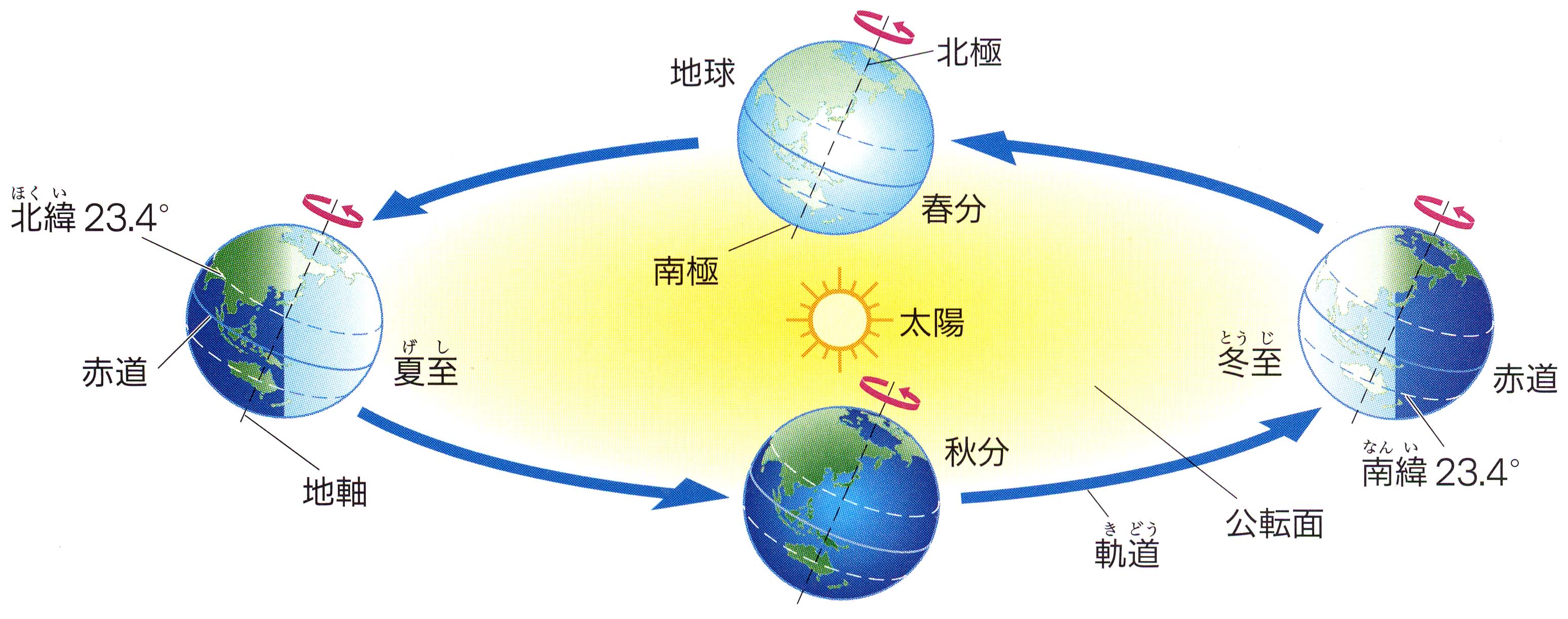 今度は地球の公転によっても、星座や太陽の位置が移り変わっていくように見える。これも（　　見かけの動き　　）である。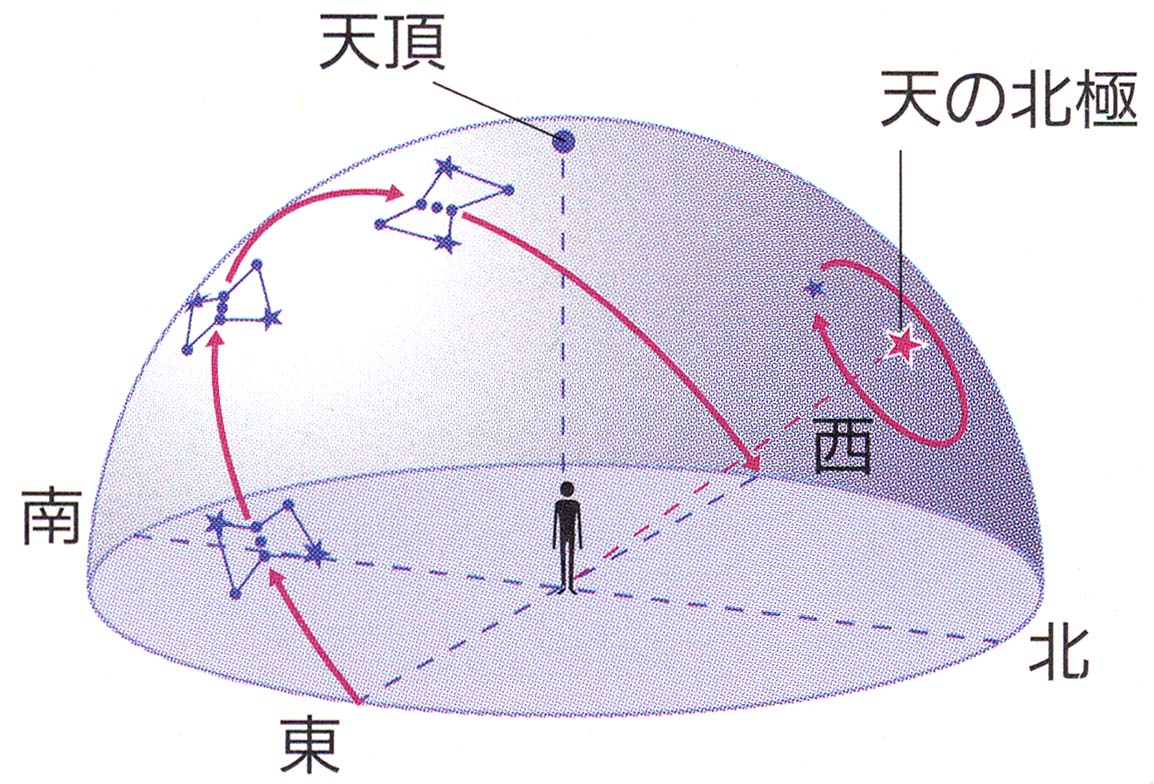 　　　　　　　　　　　　季節によって夜空に見える星座は違ってくる。　　　　　　　　　　　これは地球が公転するからであり、１周は360度つまり１ヶ月で（　１５度）（　西　に）ずれて見える。みなさんは星占いをしますか？今日はそんな星座のお話です。１２個の星座を書いてみよう！あなたは何座かな？これらの星座はどうして選ばれたのでしょう。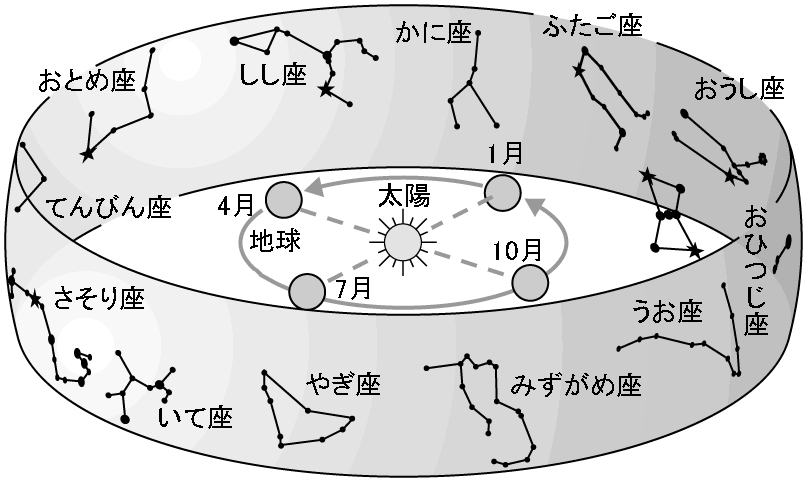 右の図のように地球から見た（　太陽　）は星座の星の位置を基準にすると右図のように星座の星の間を（　　西から東　　）へ、ゆっくりと移動しているのです。そして１年経つと再び同じ星座のところに戻ってくるのです。このときの（　太陽　）の通り道を（　黄道　）という。つまり、季節によって見ることができる星座が異なるのは、地球の（　公転　）によって、地球から見た（　　　太陽の位置　　　）が変わるからである。　問１　次の星座はどんな季節に見えるかな？下の（    ）内に該当する星座の記号を書き入れよう。Ａ. いて座、Ｂ. うお座、Ｃ. おとめ座、Ｄ. オリオン座、Ｅ. さそり座、Ｆ. しし座、Ｇ. ふたご座、Ｈ. ペガスス座春（　Ｃ　・　Ｆ　）  夏（　Ａ　・　Ｅ　）  秋（　Ｂ　・　Ｈ　）  冬（　Ｄ　・　Ｇ　）　問２　下の図は12月～3月まで1か月おきの夜9時に、東京で見えるオリオン座の位置を記録したものです。①　オリオン座は1か月で約何度ずつ、どの方角へ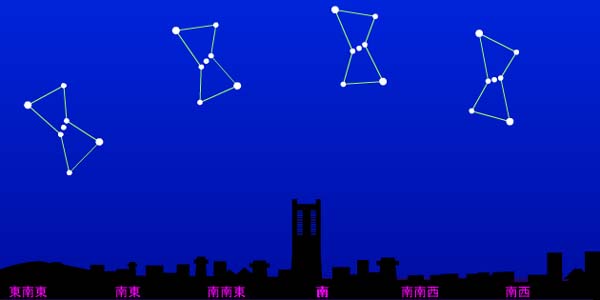 動いていますか？その理由も答えなさい。（　　約30度　　　　東から西へ　　　　）理由…地球は12か月で（　360　度）公転するため、　　　　　　　　　１月　　　　　２月1か月では（　　360度　÷　12か月　　）　　　　　　　　　　　　　　　　　　　　　　　３月つまり（約　30　度）を回る。　　　　　　　　　　１２月②　オリオン座が次に同時刻に同じ位置に来るまで、　　東　　　　　　　　　　　南　　　　　　　　　　　西どのぐらいかかるか？　（　　１年後　　）③　オリオン座は3月ごろ真南に見えた。同じ時間に真東にあるのは何月ごろか。（　11月　ごろ ）　３年　　組　　番　氏名　　　　　　　　　　　　　　　　　おひつじ座おうし座ふたご座かに座しし座おとめ座てんびん座さそり座いて座やぎ座みずがめうお